Presseinformation»Reussgold« von Martin RüfenachtMeßkirch, September 2023Tödliche Gier im Aargau
Der neue Freiamt-Krimi von Martin RüfenachtEin keltisches Artefakt weckt BegehrlichkeitenKommissar Bernauer ermittelt in seinem persönlichsten FallKrimi in der Archäologen-SzeneZum BuchEin Hobbygärtner und Bekannter von Stephan Bernauers Mitarbeiter Staubli verschwindet spurlos. Die Polizei beginnt zu ermitteln. Ein skrupelloser Baumagnat wird verdächtigt, etwas mit dem Fall zu tun zu haben. Als der Gesuchte tot aufgefunden wird, verdichten sich die Hinweise auf die Täterschaft. Hat der Baulöwe den Hobbygärtner auf dem Gewissen, weil dieser sich gegen ein geplantes Bauprojekt einsetzte? Und was hat das Interesse des Opfers an archäologischen Fundstücken damit zu tun?Als Bernauers Tochter Sophie ebenfalls vermisst wird, beginnt ein gnadenloser Wettlauf gegen die Zeit, der den Kantonspolizisten und seine Familie an den Rand der Verzweiflung bringt. Dass der Fall vor über 2.000 Jahren in der Keltenzeit seinen Anfang nahm, kann Bernauer nicht ahnen.Der AutorMartin Rüfenacht ist in Zufikon bei Bremgarten im Freiamt aufgewachsen. Der Jurist lebt mit seiner Frau und den drei Kindern im schönen Reusstal. Seine Bücher zeichnen sich durch Spannung und eine gute Portion Schalk aus. Er kennt die Schauplätze und Geschichten der Region seit seiner Kindheit, was seinen Krimis Lokalkolorit und Authentizität verleiht. »Reussgold« ist nach »Reussschlinge« und »Reussstrudel« sein dritter Kriminalroman um den Kantonspolizisten Stephan Bernauer und sein Team.ReussgoldMartin Rüfenacht256 SeitenEUR 15,00 [D] / EUR 15,50 [A]ISBN 978-3-8392-0501-3Erscheinungstermin: 13. September 2023Kontaktadresse: Gmeiner-Verlag GmbH Laura OberndorffIm Ehnried 588605 MeßkirchTelefon: 07575/2095-154Fax: 07575/2095-29laura.oberndorff@gmeiner-verlag.dewww.gmeiner-verlag.deCover und Porträtbild zum Download (Verlinkung hinterlegt)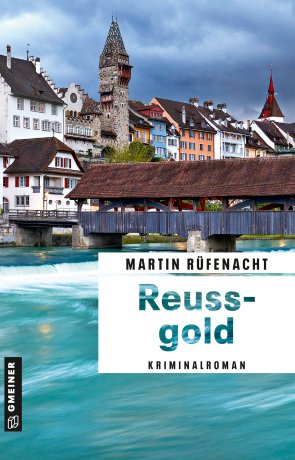 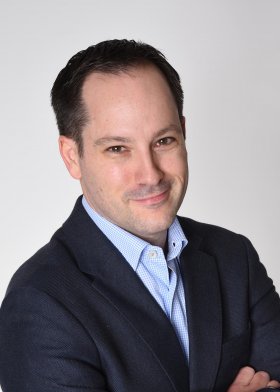 				  Bildrechte © Irene MagninAnforderung von Rezensionsexemplaren:Martin Rüfenacht »Reussgold«, ISBN 978-3-8392-0501-3Absender:RedaktionAnsprechpartnerStraßeLand-PLZ OrtTelefon / TelefaxE-Mail